Закаливающие процедуры после сна в средней группе.Иванова Л.А.Цель: Повышать сопротивляемость и защитные свойства организма.Задачи: 1.Создать условия для плавного перехода от сна к бодрствованию  детей.2.Обеспечение физического и психического благополучия.3.Воспитание потребности в здоровом образе жизни.Интегрирование в других областях:Познание – Называть и показывать части тела, различать понятия – тепло, холодно.Художественная литература – Продолжать знакомство со стихами и потешками.Социализация – Учить слышать педагога, воспитывать умение общаться в коллективе.Музыка – Слушать и воспринимать музыку, двигаться в соответствии с темпом (спокойно).Математика – Учить ориентироваться в пространстве - левый, правый бок; вверх – вниз.Физическое развитие – Учить  напрягать и расслаблять мышцы.  Развитие речи: Расширять и активизировать словарный запас детей.Оборудование: дорожка здоровья, коврики с пуговицами, магнитофон, запись спокойной музыки, кегли, картинка: солнце и снег; стихи и потешки.Главное правило – исключить резкие движения, которые могут вызвать растяжение мышц, перевозбуждение.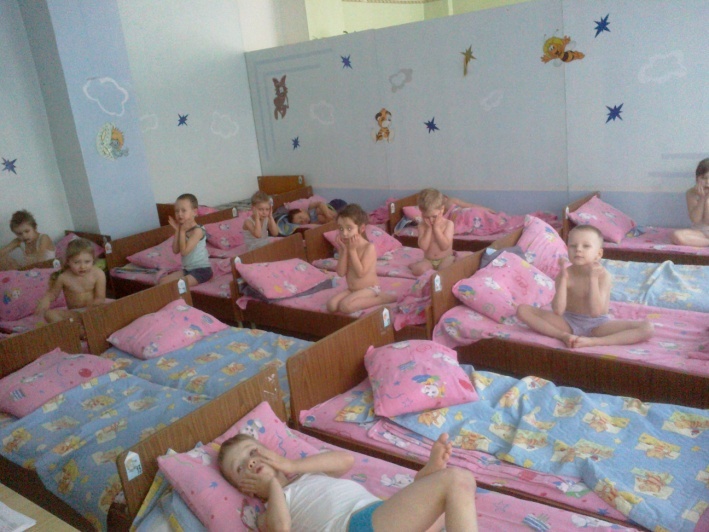 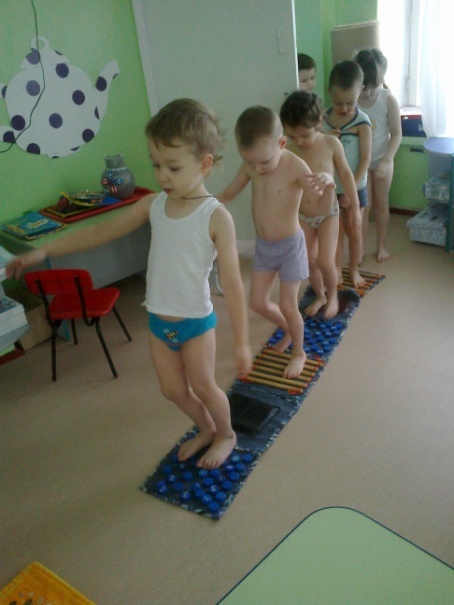 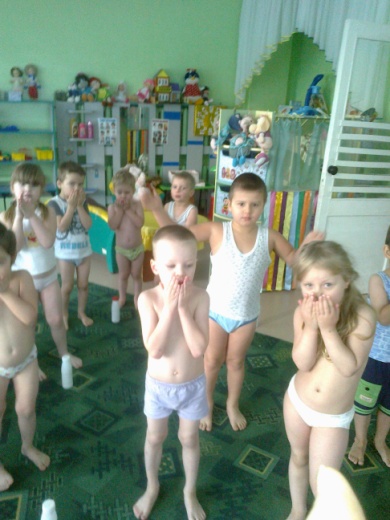 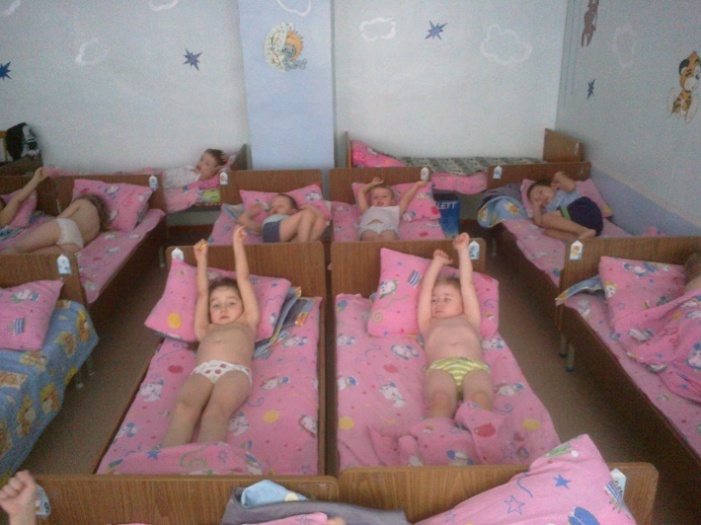 Деятельность педагогаДеятельность детейГимнастика в кроватках-Проснись дружок, и улыбнисьОт души ты потянисьС боку на бок повернись.Потянитесь, улыбнитесь.Руки вверх вы поднимите и спокойно опустите (3-4 раза).Ноги в коленке вы согните, разогните, опустите. Две ноги вы поднимите,
И носочки потяните.
Потяните, потяните,
И спокойно опустите.Вот вы и проснулись! Игра «Холодно - тепло»Лёжа на спине. На табличку: «холодно»«тепло»Повторить 3 раза.Вот и проснулись! Выспались щечки, выспались глазки, Выспались ручки, выспались ножки…Будут играть, бежать по дорожке.Выспался носик, выспалась шейка…Ай, потягунюшка, ты не болей-ка!Выспались бровки, выспались ушки…Ай, потягунюшки, ай, порастушки!Вот и проснулись! Ходьба по коврикам с пуговицами и массажным дорожкам.Ходьба между кеглями по кругу.Попрыгайте, как зайчики.Пройдите, как медведи.Дыхательная гимнастика «Шарик»       Шарик наш летел, летелИ за веточку задел, хлоп и лопнул.Вот мы и проснулись и  друг другу улыбнулись.Дети  улыбаются, потягиваются, поворачиваются на правый и левый бокДети поднимают руки вверх, потом  спокойно опускают на кровать.Дети сгибают ноги в коленях. Дети  поднимают и опускают ноги.Дети обнимают себя за плечи, подтягивают колени к животу.Выпрямляют ноги и раскидывают руки в стороны.Поглаживание частей тела в соответствии с текстом.Дети под музыку идут в группу по коврикам.Дети идут змейкой.Дети прыгают на 2 ногах.Дети имитируют походку медведя.Дети приседают, прикладывают руки рупором ко рту, начинают выдыхать воздух фу-фу-фу.Постепенно поднимаются.Показывают руками, какой размером шарик надули.Дуют на ладошки.Идут по кругу, приседают, руки через стороны вниз - хлопок.Улыбаются друг другу и идут одевать одежду.